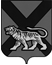 ТЕРРИТОРИАЛЬНАЯ ИЗБИРАТЕЛЬНАЯ КОМИССИЯ                                           МИХАЙЛОВСКОГО   РАЙОНАР Е Ш Е Н И Е20.06.2017                                                                                               49/346                  с. МихайловкаО внесении дополнений в некоторые решения территориальной избирательнойкомиссии Михайловского района         Руководствуясь  статьей 26  Федерального закона «Об основных гарантиях избирательных прав и права на участие в референдуме граждан Российской Федерации», статьей 27 Избирательного кодекса Приморского края, территориальная избирательная комиссия Михайловского района         РЕШИЛА:          1. Внести дополнение в решение территориальной избирательной комиссии Михайловского района от 15. 06. 2017 года № 48/305 «О создании рабочей  группы по проверке соблюдения порядка выдвижения кандидатов  на дополнительных выборах депутатов Думы Михайловского  муниципального района пятого созыва по одномандатным избирательным округам № 8, № 10 , назначенных на 10 сентября 2017 года», дополнив пункт 2 настоящего решения фразой «Горбачева Н.С. – председатель территориальной избирательной комиссии Михайловского района, член Рабочей группы».       	                                                 2. Внести дополнение в решение территориальной избирательной комиссии Михайловского района от 15. 06. 2017 года № 48/306 «О создании рабочей  группы по проверке соблюдения порядка выдвижения кандидатов на досрочных выборах главы Сунятсенского сельского поселения», назначенных на 10 сентября 2017 года», дополнив пункт 2 настоящего решения фразой «Горбачева Н.С. – председатель территориальной избирательной комиссии Михайловского района, член Рабочей группы».    3. Разместить настоящее решение на официальном сайте администрации Михайловского муниципального района  в разделе «Территориальная избирательная комиссия Михайловского района» в информационно –телекоммуникационной сети «Интернет».Председатель комиссии                                                                 Н.С. ГорбачеваСекретарь комиссии                                                                      В.В. Лукашенко